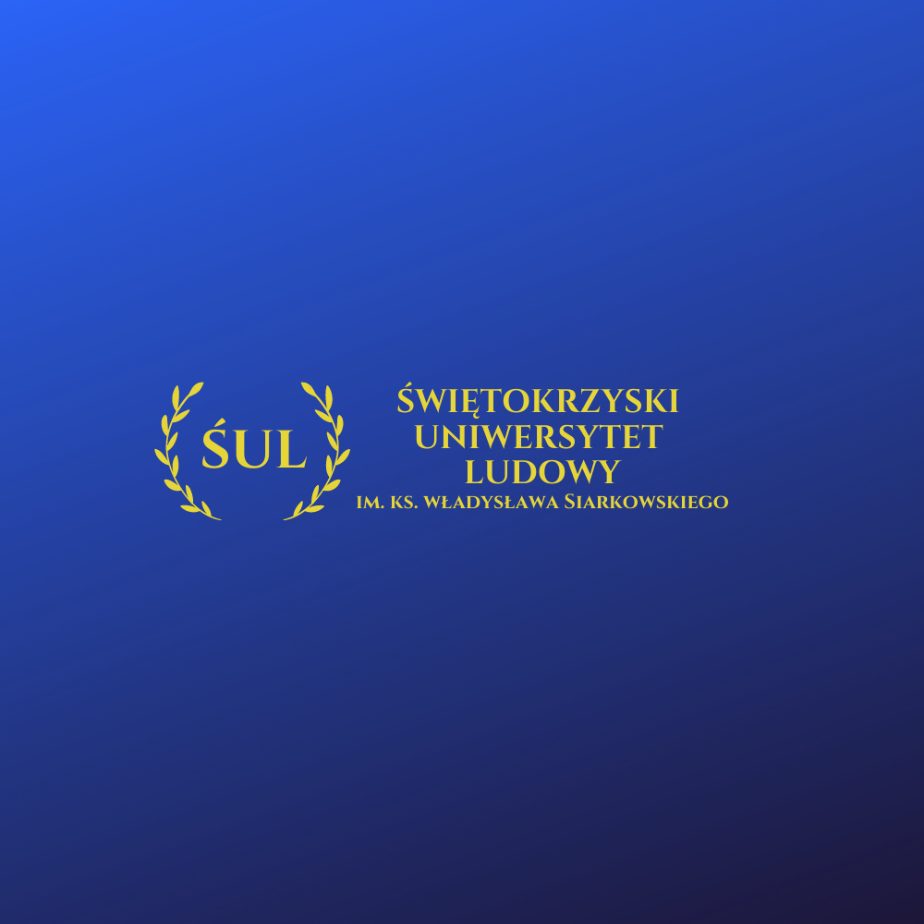 Kielce, 30 marca 2022Informacja o Świętokrzyskim Uniwersytecie LudowymO idei powstania Świętokrzyskiego Uniwersytetu LudowegoPatronem Świętokrzyskiego Uniwersytetu Ludowego został ksiądz Władysław Siarkowski – duchowny katolicki, historyk i etnograf. Ks. Władysław Siarkowski całe swoje życie związany z ziemią kielecką. Poza etnografią interesował się historią i archeologią, śledził zachodzące zmiany w kulturze ludu kieleckiego. Świętokrzyski Uniwersytet im. ks. Władysława Siarkowskiego ma być miejscem, gdzie uczestnicy mogą uczestniczyć dobrowolnie w wybranych zajęciach, bez obciążenia koniecznością udziału w końcowych egzaminach, poddawaniu się ocenom. Uniwersytet jest miejscem, gdzie uczestnicy mają wpływ na funkcjonowanie, mają uprawnienia wyrażania swojego stanowiska zarówno wobec programu zajęć, jak i spraw organizacyjnych i socjalno-bytowych. Uniwersytet jest miejscem wspólnoty nauczycieli i słuchaczy, prawdziwie partnerskich relacji, przestrzeni, która daje słuchaczom możliwość spotkania się, nauki, wymiany myśli, przeżywania emocji, wspólnego wypoczynku i rekreacji. Jest to przestrzeń realizacji pasji, przyjazne i stymulujące środowisko. Uniwersytet tworzy możliwość uzupełnienia kompetencji nabytych w drodze kształcenia formalnego oraz przygotowania uczestników do umiejętnego samorozwoju i samokształcenia. Uniwersytet jest "szkołą dla życia" tworzoną i rozwijaną przy aktywnym udziale i uczestnictwie uczestników. Udział w zajęciach i spotkaniach ma wypełniać życie pozytywnymi treściami i ma "budzić wartości, myśli, czucie i wolę społeczną". Najważniejsze zadania uniwersytetu to przede wszystkim edukacja nieformalna, pełnienie roli centrum spotkań kultury 
i przygotowanie praktyczne uczestników do zaangażowania w sprawy społeczne i kulturalne. Przewidywana liczba uczestników: min. 200 osóbUczestnicy skorzystają z min. 1 działania edukacyjnego w ramach projektu. Do udziału w projekcie zapraszamy pełnoletnich mieszkańców Województwa Świętokrzyskiego, niezależnie od statusu na rynku pracy. Z projektu mogą skorzystać również pełnoletni obywatele Ukrainy. Oferta Uniwersytetu:Wyjazdy integracyjny do kina i do kręgielni - 3 edycje, grupy po 20 osóbZajęcia z zakresu rozwoju osobistego - 1 edycja, grupa 25 osób, 3 spotkania x 6 hWarsztaty wizażu i stylu. Metamorfozy - 2 edycje, grupy po 15 osób, 6 spotkańScrapbooking - 1 edycja, grupa 15 osób, 2 spotkania x 6 hQuilling - 1 edycja grupa 15 osób,  2 spotkania x 6 hWarsztaty z zakresu zdrowego odżywiania - 1 edycja, grupa 15 osób, 4 spotkania x 6 hWyjazdy do instytucji kultury - 3 edycje, grupy po 45 osóbCarving - 2 edycje, grupy po 15 osób, 4 spotkania x 6 hWyjazd do restauracji - 2 edycje, grupy po 45 osóbWydarzenia i imprezy integracyjne - 2 wydarzeniaIT i ICT w firmie - 1 edycja, grupa 10 osób, 4 spotkania x 4 hZakładanie i prowadzenie firmy - 1 edycja, grupa 15 osób, 4 spotkania x 5 hWarsztaty kulinarne zero waste - 2 edycje, grupy po 10 osób, 4 spotkania x 4 hWarsztaty fotografii - 1 edycja, grupa 6 osób, 2 spotkania x 3 hWizyta studyjna w celu poznania dobrych praktyk, 1 edycja grupa 45 osóbSIEDZIBA UNIWERSYTETU:UL. Bąkowa 10C lok. LU1 25-213 KielceZAPISY i SZCZEGÓŁOWE INFORMACJE: tel. 691-917-504, e-mail: kgw.widelczanki@gmail.comRealizator projektu:Koło Gospodyń Wiejskich „Widełczanki”Wiedełki 2726-021 Daleszyce